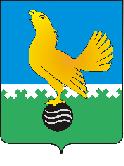 МУНИЦИПАЛЬНОЕ ОБРАЗОВАНИЕгородской округ Пыть-ЯхХанты-Мансийского автономного округа-ЮгрыАДМИНИСТРАЦИЯ ГОРОДАП О С Т А Н О В Л Е Н И ЕОт 28.04.2022									№ 162-паО внесении измененийв постановление администрациигорода от 30.09.2021 № 453-па «О порядке разработки и реализации муниципальных программ города Пыть-Яха»В соответствии с Бюджетным кодексом Российской Федерации, Федеральным законом от 28.06.2014 № 172-ФЗ «О стратегическом планировании в Российской Федерации», Указами Президента Российской Федерации от 07.05.2018 № 204 «О национальных целях и стратегических задачах развития Российской Федерации на период до 2024 года», от 21.07.2020 № 474 «О национальных целях развития Российской Федерации на период до 2030 года», от 04.02.2021 № 68 «Об оценке эффективности деятельности высших должностных лиц (руководителей высших исполнительных органов государственной власти) субъектов Российской Федерации и деятельности органов исполнительной власти субъектов Российской Федерации», в целях совершенствования управления муниципальными программами,  внести в постановление администрации города от 30.09.2021 № 453-па «О порядке разработки и реализации муниципальных программ города Пыть-Яха» следующие изменения:1.	В приложении №2 к постановлению:1.1. В подпункте 2 пункта 10.7 слова «на бумажном и электронном носителях за подписью руководителя» -исключить.1.2. Подпункт 3 пункта 10.7, пункт 10.9 -исключить.1.3. В пункте 11 слово «ответственного» -исключить.1.4. Приложение №2 к Порядку изложить в новой редакции согласно приложению №1.1.5. Приложение №3 к Порядку изложить в новой редакции согласно приложению №2.1.6. Приложение №5 к Порядку изложить в новой редакции согласно приложению №3.2. 	В приложении №3 к постановлению:2.1.   Подпункт 2.2.3 пункта 2- исключить.2.2. Подпункт 2.2.4 дополнить словами «(заполняется при планировании объектов строительства)».2.3. Подпункт 2.2.6 дополнить словами «(заполняется при наличии концессионных соглашений)».3.	Отделу по внутренней политике, связям с общественными организациями и СМИ управления внутренней политике (О.В. Кулиш) опубликовать постановление в печатном средстве массовой информации «Официальный вестник» и дополнительно направить для размещения в сетевом издании в информационно-телекоммуникационной сети «Интернет» - pyt-yahinform.ru.».4.	Отделу по обеспечению информационной безопасности                                     (А.А. Мерзляков) разместить постановление на официальном сайте администрации города в сети Интернет.5.	Настоящее постановление вступает в силу в силу после его официального опубликования.6.	Контроль за выполнением постановления возложить на заместителя главы города – председателя комитета по финансам.Глава города Пыть-Яха								А. Н. МорозовПриложение № 1к постановлению администрациигорода Пыть-Яха от 28.04.2022 № 162-паОтчет о ходе реализации муниципальной программы________________________________ за ____ квартал _____ года(полное наименование программы)Примечание:- в графе 2 указываются наименование подпрограмм и структурных элементов (мероприятий) в последовательности, предусмотренной муниципальной программой;- в графах 4 - 7 указываются объемы финансирования, предусмотренные утвержденной муниципальной программой на соответствующий финансовый год, с последними изменениями;- графа 3 = графа 4 + графа 5 + графа 6+ графа 7;- в графах 9 - 12 указываются объемы финансирования, утвержденные Решением Думы «О бюджете города Пыть-Яха на очередной год и плановый период»;- графа 8 = графа 9 + графа 10 + графа 11+ графа 12;- в графах 14 - 17 указываются денежные средства по кассовому исполнению, поквартально с нарастающим итогом;- графа 13 = графа 14 + графа 15 + графа 16 + графа 17;- графы 8 - 17 <*> согласовываются с комитетом по финансам.Приложение № 2к постановлению администрациигорода Пыть-Яха от 28.04.2022 № 162-паСтруктура пояснительной запискик отчету о ходе реализации муниципальной программы__________________________________________________________(полное наименование программы)за ____________ месяцы ____ года1. Сведения:- о финансировании структурных элементов (программных мероприятий) в разрезе источников финансирования (федеральный бюджет, бюджет автономного округа, бюджет муниципального образования, внебюджетные источники), о результатах реализации структурных элементов (программных мероприятий) и причинах их невыполнения;- о результатах реализации структурных элементов (программных мероприятий), финансирование по которым не осуществлялось, и причинах их невыполнения;- о необходимости корректировки муниципальной программы (с указанием обоснований).2. Сведения о соответствии фактических показателей выполнения муниципальной программы показателям, установленным при утверждении программы, средний процент достижения показателей за отчетный период:Целевые показатели муниципальной программы<*> - показатель рассчитывается по итогам года.3. Изменения в соответствующей сфере социально-экономического развития муниципального образования город Пыть-Ях по итогам года.4. Сведения о соблюдении условий предоставления субсидии, определенных Соглашением о предоставлении субсидии из бюджета Ханты-Мансийского автономного округа - Югры бюджету муниципального образования города Пыть-Яха на софинансирование расходных обязательств мероприятий муниципальной программы по итогам года.5. Сведения о мерах и результатах поддержки субъектов малого и среднего предпринимательства по итогам года.6. Описание проблем, в том числе неблагоприятных внешних факторов и рисков, влияющих на муниципальную программу. Сведения о принятии определенных мер, направленных на смягчение влияния неблагоприятных внешних факторов.Приложение № 3к постановлению администрациигорода Пыть-Яха от 28.04.2022 № 162-паИнформация о реализации муниципальныхпрограмм муниципального образования город Пыть-Ях по состоянию на ____________ 202__ г.тыс. руб.Исполнитель: ___________ ______________                                        (Ф.И.О.) (подпись)№№Наименование подпрограмм, структурных элементовПлан по программе, утвержденный постановлением администрации города(с изменениями)План по программе, утвержденный постановлением администрации города(с изменениями)План по программе, утвержденный постановлением администрации города(с изменениями)План по программе, утвержденный постановлением администрации города(с изменениями)План по программе, утвержденный постановлением администрации города(с изменениями)Уточненный план по бюджету <*>, утвержденный решением Думы(с изменениями)Уточненный план по бюджету <*>, утвержденный решением Думы(с изменениями)Уточненный план по бюджету <*>, утвержденный решением Думы(с изменениями)Уточненный план по бюджету <*>, утвержденный решением Думы(с изменениями)Уточненный план по бюджету <*>, утвержденный решением Думы(с изменениями)Кассовое исполнение <*>Кассовое исполнение <*>Кассовое исполнение <*>Кассовое исполнение <*>Кассовое исполнение <*>Результат реализации структурного элемента (мероприятия), причина невыполнения или неполного выполнения структурного элемента (мероприятия)№№Наименование подпрограмм, структурных элементоввсегофедеральный бюджетокружной бюджетгородской бюджетдругие источникивсегофедеральный бюджетокружной бюджетгородской бюджетдругие источникивсегофедеральный бюджетокружной бюджетгородской бюджетдругие источникиРезультат реализации структурного элемента (мероприятия), причина невыполнения или неполного выполнения структурного элемента (мероприятия)123456789101112131415161718Подпрограмма 1Подпрограмма 1Подпрограмма 1Подпрограмма 1Подпрограмма 1Подпрограмма 1Подпрограмма 1Подпрограмма 1Подпрограмма 1Подпрограмма 1Подпрограмма 1Подпрограмма 1Подпрограмма 1Подпрограмма 1Подпрограмма 1Подпрограмма 1Подпрограмма 1Подпрограмма 1Итого по подпрограмме 1Итого по подпрограмме 1в том числе по проектам, портфелям проектов автономного округа (в том числе направленные на реализацию национальных и федеральных проектов Российской Федерации)в том числе по проектам, портфелям проектов автономного округа (в том числе направленные на реализацию национальных и федеральных проектов Российской Федерации)Итого:№ п/пНаименование целевых показателейПлан ___ годФакт за отчетный период%Расчет показателя с указанием источника информацииПричины недостижения показателя12...Средний процент достижения показателейСредний процент достижения показателейxxxx№№Наименование программыУтвержденный план на год по программе(с изменениями)Утвержденный план на год по программе(с изменениями)Утвержденный план на год по программе(с изменениями)Утвержденный план на год по программе(с изменениями)Утвержденный план на год по программе(с изменениями)Уточненный план на год по бюджетуУточненный план на год по бюджетуУточненный план на год по бюджетуУточненный план на год по бюджетуУточненный план на год по бюджетуПрофинансировано на ___Профинансировано на ___Исполнено на отчетную датуИсполнено на отчетную датуИсполнено на отчетную датуИсполнено на отчетную датуИсполнено на отчетную датуИсполнено %Исполнено %Исполнено %Исполнено %№№Наименование программыобщая суммаФБОБМБдругие источникиобщая суммаФБОБМБв том числе за счет переходящих остатков прошлого годаФБОБобщая суммаФБОБМБв том числе за счет переходящих остатков прошлого годак общей сумме по программек общей сумме по бюджетук общей сумме финансирования12345678910111213141516171819202122